Publicado en Madrid el 23/05/2019 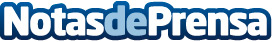 Veritas Intercontinental y Clínica Mi Tres Torres crean su  primera Unidad de Medicina GenómicaCon este acuerdo, la Clínica Mi Tres Torres se posiciona como un centro de referencia en Europa en la secuenciación del genoma completo para personas sanas. 	Ambas instituciones avanzarán para hacer realidad el desafío más grande e inmediato del cuidado de la salud: el ejercicio de la medicina especialmente predictiva, preventiva personalizada, enfocada en el cuidado y promoción de la saludDatos de contacto:Maria de la Plaza620 059 329Nota de prensa publicada en: https://www.notasdeprensa.es/veritas-intercontinental-y-clinica-mi-tres Categorias: Medicina Madrid Cataluña Medicina alternativa Ocio para niños http://www.notasdeprensa.es